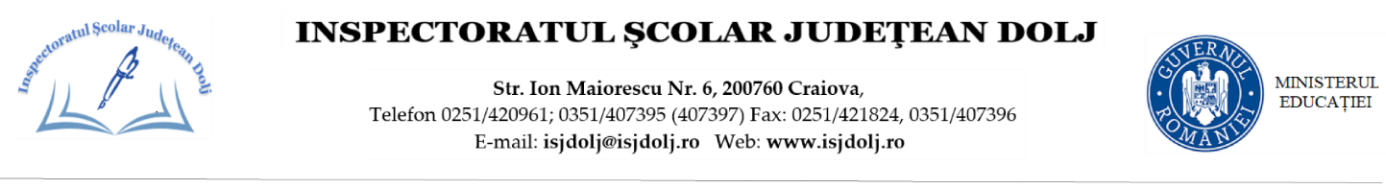 OLIMPIADA DE ISTORIEEtapa județeană, 19 martie 2022, clasa a IX-a 										             Varianta 2BAREM DE EVALUARE ŞI NOTARESe punctează orice modalitate de rezolvare corectă a cerințelorNu se acordă fracțiuni de punct. Nu se acordă punctaje intermediare, altele decât cele precizate explicit în barem.Se acordă 10 puncte din oficiu, care se adaugă la subiectul I. Nota finală se calculează prin împărțirea la 10 a punctajului total obținut pentru lucrare.SUBIECTUL I                                                                                                                          40 pcâte 2 puncte pentru precizarea, pe baza sursei B, a două atribuții ale Ecclesiei;                                                                                         		 								(2p x 2 = 4p)câte 2 puncte pentru precizarea, pe baza sursei A, a două măsuri adoptate de Clistene;(2p x 2 = 4p)7 puncte pentru menționarea, pe baza sursei B, a două informații aflate în relație cauză-efect, precizându-le: cauză, respectiv efect ; 2 puncte  pentru menționarea unei consecințe a măsurilor adoptate pentru democratizarea  Atenei;3 puncte pentru prezentarea consecinței menționate, prin evidențierea relației de cauzalitate și utilizarea unui exemplu/ a unei caracteristici;1 punct pentru utilizarea doar parțială a unui exemplu/ a unei caracteristici referitoare la consecința menţionată;câte 2 puncte pentru precizarea a două fapte istorice desfășurate în cadrul lumii grecești; 											(2p x 2 = 4p)câte 3 puncte pentru prezentarea celor două fapte istorice; 			(3p x 2 = 6p)câte 2 puncte pentru precizarea a unei asemănări și a unei deosebiri între democrația din Atena și cea contemporană; 							(2p x 2 = 4p)câte 3 puncte pentru prezentarea  asemănării și deosebirii menționate; 	(3p x 2 = 6p)Total 40 puncteSUBIECTUL AL II-LEA:                                                                                             50 puncteInformația istorică – 50 de puncte distribuite astfel:- câte 2 puncte pentru menționarea oricăror două fapte istorice prin care împărații romani au influențat religia creștină;								 (2p x 2 = 4p)-câte 3 puncte pentru prezentarea celor două fapte istorice menționate, prin evidenţierea relaţiei de cauzalitate şi utilizarea câte unui exemplu/ a unei caracteristici;	    	             (3p x 2 = 6p)                                                                                           -1 punct pentru utilizarea doar a unui exemplu/ a unei caracteristici referitoare la aspectul menţionat;- câte 2 puncte pentru menționarea unei asemănări și a unei deosebiri între cele două religii monoteiste menționate;								  (2p x 2 = 4p)- câte 3 puncte pentru prezentarea unei asemănări și a unei deosebiri între cele două religii monoteiste menționate;                                                           			  (3p x 2 = 6p)- câte 2 puncte pentru precizarea a două trăsături ale religiei islamice; 		  (2p x 2 = 4p)	 - câte 2 puncte pentru precizarea a două consecințe ale unei religii monoteiste pentru civilizația romană, respectiv civilizația europeană medievală; 					  (2p x 2 = 4p)- câte 3 puncte pentru prezentarea celor două consecințe, prin evidențierea relaţiei de cauzalitate şi utilizarea câte unui exemplu/ a unei caracteristici;   				  (3p x 2 = 6p)                                                                                                               - 1 punct pentru utilizarea doar a unui exemplu/ a unei caracteristici referitoare la aspectul menţionat;	-3 puncte pentru menţionarea rolului unei religii monoteiste în prezent;-3 puncte pentru folosirea unui argument istoric;Ordonarea şi exprimarea ideilor menţionate – 10 puncte distribuite astfel:2 puncte pentru structurarea sursei (introducere - cuprins - concluzii);	1 punct pentru introducere/cuprins; cuprins/concluzii;3 puncte pentru evidenţierea relaţiei cauză-efect, astfel încât compoziţia să probeze înţelegerea procesului istoric;	1 punct pentru prezenţa parţială a relaţiei cauză-efect;2 puncte pentru respectarea succesiunii cronologice/ logice a faptelor istorice;	1 punct pentru respectarea parţială a succesiunii cronologice/ logice a faptelor istorice;2 puncte pentru utilizarea limbajului istoric;	1 punct pentru utilizarea parţială a limbajului istoric;1 punct pentru respectarea limitei de spaţiu;